TTI Floor Care North America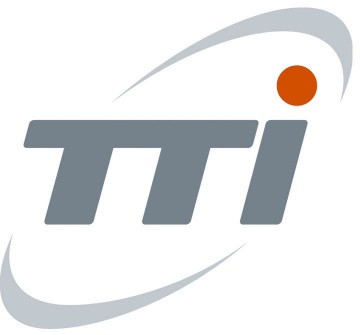 Warranty Service BulletinMemo #:	135WS Hoover, Dirt Devil, Royal, OreckTo:	All Warranty Servicing DealersFrom:	TTI Service Department Date:	May 21, 2018Re:	Warranty Service ReminderWarranty ServiceabilityTTI Brand warranties warranty products for the a stated length against original defects in material and workmanshipWarranty does not cover (Unless otherwise specified in owner’s manual)Household products used in a commercial setting (such as maid, janitorial, or equipment rental)Brushroll or Agitators (after 90 days of purchase unless damaged by defect of another warrantable component)Belts (after 90 days of purchase unless damaged by defect of another warrantable component)Accessories lost or damaged by misuseSolution tanks damaged by inappropriate chemical usage or water temperature, or broken from dropsFilters (after 90 days of purchase unless damaged by defect of another warrantable component)Any component damage, including motors, resulting from lack of maintenance (as recommended in owner’s manual) Misuse of product, acts of God, nature, or vandalismParts that are part of any scheduled tune-up or maintenance programs whether  free or paid